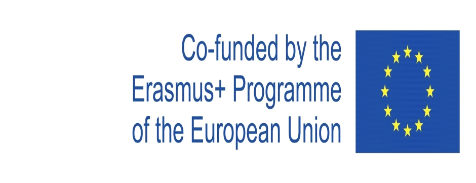 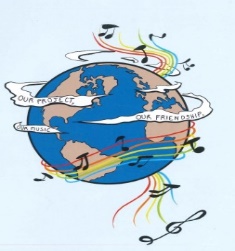 MUSIC: A MELODIC METHODOLOGY INTO TEACHING AND LEARNING
2018-1-ES01-KA229-050761

 SCHOOL EXCHANGE PARTNERSHIPThe Report for the Final Evaluation of the Project’s ImplementationThis questionnaire aimed to assess the activities that were carried out during the three years of the project’s implementation. The questionnaire was conducted by the 5 partner schools.The answers were, as follows:1. In which activities did you participate during the three years of the project’s implementation? You may choose more than one variant.2. What are the aspects that you considered very important for you, during three years of the project’s implementation, as a member of the target group? You may choose more than one variant.3. What are the final products from the three years of the project’s implementation that you consider most interesting and useful for you? You may choose more than one variant.4. Taking into account your experience in the project’s activities, do you think that the activities that were carried out during the three years of the project’s implementation were interesting? 5. Taking into account your experience in the project, do you think that through the project’s activities during the three years of its implementation the participants raised their cultural awareness?6. Taking into account your experience in the project, do you think that through the project’s activities during the three years of its implementation the participants developed their English skills? 7.Taking into account your experience in the project activities, do you think that through the project’s activities during the three years of the its implementation, the participants developed their ICT skills? 8. Taking into account your experience in the project, do you think that through the project’s activities during the three years of the project’s implementation, the participants acquired the skills and competences that are relevant for their present and future lives and careers?9.  Were the activities during the three years of the project’s implementation organised to achieve the project’s goals? 10. Do you think that students can acquire high and relevant skills for their education and life through a topic like music?11. Do you think that the project will have a positive impact on the students and teachers from the five schools? 12. Taking into account your experience in the three years of the project’s implementation, do you think that it is important for the students and the teachers from your school or for schools in general, to implement Erasmus projects? Taking into account the respondents’ answers, there can be seen that the activities during the three years of the project’s implementation had a positive impact on the participants, through the acquisition and the development of the high and relevant skills that the project’s objectives aimed at."This project has been funded with support from the European Commission. This publication reflects the views only of the author, and the Commission cannot be held responsible for any use which may be made of the information contained therein."Doing research for the final products -146 respondentsParticipating in the dissemination activities-784 respondentsDevising the final products – 125 respondentsPopularising the project-157respondentsParticipating in the learning, teaching and training activities that were held physically at the partner’s schools and the in the last virtual meeting that was organised by the Romanian school - 162 respondentsAccessing the information on the project website, Facebook, Twinspace- 809 respondentsParticipating in the activities for Erasmus Days- 758 respondentsReading the information about the project in the school magazine-659 respondentsResearch-139 respondentsCooperation and communication between different social groups and ethnicities-739 respondentsMaking presentations, posters, charts a.s.o-142 respondentsLearning through inter-disciplinary approaches- 746 respondentsContributing to the process of making the final products-139 respondentsImproving the participants’ social skills- 732 respondentsOrganising activities-151 respondentsImproving  the participants’ English skills- 798 respondentsParticipating in the presentations, workshops with the project results- 794 respondentsEnhancing the participants’ knowledge of the other cultures- 811 respondentsThe project targeting at making participants continue their education and diminish social exclusion- 634 respondentsMaking our school, region and country be known-833 respondents’Project Logo’-242 respondents’My musical instrument'- 536 respondents'Music unites people'- 728 respondents'Story of music'- 460 respondents'Friendship through Music' -878 respondents'Let’s teach our mother tongue to our partners through music'- 715 respondents'Songs:not only tunes, but the mentality of a nation'- 730 respondents’Traditional instruments’- 553 respondents'Intercultural communication through music'-  671 respondents'Landscape in songs'.- 633 respondents'Music- what and why I listen to'- 763 respondents'Songs in the English class' -679 respondents'Lanscape and Traditional Songs, Dances and Clothing'- 735 respondents'Lanscape and Traditional Songs, Dances and Clothing'- 735 respondents'Lanscape and Traditional Songs, Dances and Clothing'- 735 respondentsYes- 799 respondentsQuite a lot- 37 respondentsSlightly-2 respondentsNo-Yes- 785 respondentsQuite a lot-44 respondentsSlightly-1 respondentNo-Yes- 749 respondentsQuite a lot- 65 respondentsSlightly-7 respondentsNo-Yes- 763 respondentsQuite a lot-61 respondentsSlightly-2 respondentsNo-Yes- 731 respondentsQuite a lot-       75 respondentsSlightly- 10 respondentsNo-12 respondentsYes- 763 respondentsQuite a lot- 50 respondentsSlightly-No-Yes-754 respondentsQuite a lot-58 respondentsSlightly-6 respondentsNo-6 respondentsYes-770 respondentsQuite a lot-53 respondentsSlightly-5 respondentsNo-Yes-923 respondentsQuite a lot- 9 respondentsSlightly-5 respondentsNo-